IV JORNADA DE ALUMNOS DE GRADO DE CIENCIAS DE LA SALUDSábado 14 ABRIL de 2018, MANRESALEMA: APRENDER EN EQUIPO DIVIRTIÉNDONOSEN EL SENO DEL VI CONGRESO NACIONAL DE LA SESSEPPresentaciónDesde el 2014, los Grupos de Trabajo de Grados de Ciencias de la Salud de la SESSEP el Grupo de Trabajo del Grado de Medicina de la Sociedad Española de Simulación y Seguridad del Paciente (SESSEP), organiza dentro del Congreso Anual de la SESSEP la Jornada de Estudiantes de Grado, que tiene una entusiasta aceptación.Los objetivos de la Jornada son:Expandir entre los estudiantes de grado, futuros profesionales y docentes, el uso de la simulación para educar.Permitir la resolución de situaciones clínicas realistas en un contexto de simulación pero trabajando en equipo como se hace en la realidad, de forma conjunta con médicos, enfermeras y otros profesionales.Favorecer la integración de competencias técnicas y no técnicas en el contexto de los valores de profesionalismo.Enriquecer a los participantes con el aprendizaje compartido con estudiantes y profesores de distintas universidades.Programa8,30-9 h Recepción de inscritos.9-9,30 h Aspectos diferenciales del aprendizaje por simulación.9,30-10 h Briefing de los escenarios y formación de grupos para los escenarios.10-13 h Desarrollo de escenarios.13-14 h Debriefing colaborativo y estructurado entre todos los participantes.14-14,30 h. Valoración del curso: encuesta y mensajes para llevarnos.14,30. Entrega documentación acreditativa.Planificación de las jornadasLa Jornada se desarrolla alrededor del manejo clínico simulado de 4 situaciones clínicas frecuentes en la práctica profesional de médicos y enfermeros y que son relevantes para los alumnos de grado de las dos profesiones.La actuación en los escenarios es en equipos formados por 2 estudiantes de Medicina y 2 de Enfermería, de la misma universidad o de distinta. Los equipos pueden venir ya acordados por los inscritos o formase en el mismo curso.Todos los alumnos participaran activamente en todos los escenarios.Previamente a la Jornada, los alumnos recibirán las Guías Clínicas de actuación en las situaciones clínicas de los escenarios.Los instructores de cada escenario serán un médico y una enfermera.Se dispondrá del equipamiento técnico y material del Centro de Simulación Clínica de la Universidad de Manresa.El profesorado está compuesto por…Profesores de los Grados de Medicina y Enfermería de diferentes Universidades del país y que son miembros de los grupos de trabajo de los Grados de Medicina y Enfermería de la SESSEP y también profesores del Centro de Simulación Clínica avanzada de la Universidad de Manresa.Información e InscripcionesCuota de Inscripción por alumno 50€.Forma de Inscripción, cumplimentando el formulario de inscripción y enviándolo antes del 1 de abril de 2018.Durante la sesión  habrá disponibilidad permanente de un desayuno ligero.Lugar de realización: Centro de Simulación Clínica de la Universidad de Manresa. Av. Universitària, 4-6, 08242 Manresa, Barcelona.IV JORNADA DE ALUMNOS DE GRADO DE CIENCIAS DE LA SALUD Sábado 14 ABRIL de 2018, MANRESALEMA: APRENDER EN EQUIPO DIVIRTIÉNDONOSFORMULARIO DE INSCRIPCIÓNApellidos:Nombre:NIF:Alumno/a de Medicina                                       Alumno/a de EnfermeríaCurso del Grado en el que está actualmente:Facultad/Universidad:Dirección postal:Email:Tel móvil:Señale en una de las casillas de abajo como acude:Individualmente sin equipo:Formo equipo con otro estudiante de mi grado (poner nombre):Formo equipo con un estudiante de otro grado (poner nombre):Ya formamos un equipo completo de 2 estudiantes de Medicina y 2 de Enfermería. (Poner nombres):Enviar este formulario por email a la dirección sessep@viajeseci.es  junto con el justificante de ingreso bancario.CUENTA BANCARIA: Todas las tasas derivadas de la transferencia bancaria serán asumidas por el ordenante.TITULAR:      VIAJES EL CORTE INGLÉS, S.A.BANCO:        SANTANDER CENTRAL HISPANOBIC/SWIFT:   BSCHESMMXXXIBAN:             ES37 0049 1500 03 2810355229C.C.C.:           0049 1500 03 2810355229DIRECCIÓN: OFICINA DE EMPRESAS, Plaza Canalejas 1, Madrid. 28014Parra cualquier aclaración contacte con José Martín (sessep@viajeseci.es, telf. 958536820)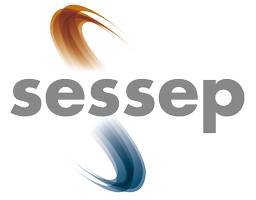 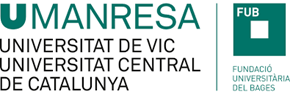 